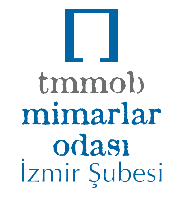 MİMARLAR ODASI İZMİR ŞUBESİÜYE BİLGİ GÜNCELLEME FORMUYukarıda bildirdiğim Telefon Numarası – Adres ve Cep Telefonu bilgilerimin doğru olduğunu beyan eder, tarafıma yapılacak bildirimlerde kullanılmasını talep ederim.Yukarıda bildirdiğim E Posta ve KEP adreslerimin 7201 Sayılı Tebligat Kanunu 7/A Maddesinde belirtilen, tebligata elverişli elektronik adres olduğunu beyan eder, tarafıma yapılacak her türlü bildirimde bu adreslerimin kullanılmasını talep ederim. Yukarıda bildirdiğim iletişim bilgilerinin doğru olduğunu beyan eder, bilgilerimin yukarıda yer aldığı şekli ile güncellenmesi talebini bilgilerinize sunar gereğini arz ederim.TARİH:										AD SOYAD:										İMZA:T.C. Kimlik NumarasıAdı SoyadıMimarlar Odası Sicil NumarasıTelefonCep TelefonuAdresKEP ADRESİ (KAYITLI ELEKTRONİK POSTA)(Varsa Doldurulacaktır)E POSTA ADRESİ